Total transport of passengers and goods, 2015 and 2016 The total number of transported passengers in 2016, relative to the previous year, decreased by 0.8% and in domestic transport we saw a decrease of 1.1%. An increase of 2.9% was recorded in international transport. A decrease of 0.8% in the number of passengers carried is notable in road transport and of 2.7% in railway transport, while urban transport also recorded a decrease of 1.2%. The total performance expressed in pkm decreased by 0.3%, the domestic transport of passengers being down by 12.8%, and the international transport being up by 13.6%. A decrease in pkm traveled was noted in all modes of transport: road (6.9%), railway (13.9%) and urban transport (1.4%). The exception is only air traffic that has recorded a growth of 13.9%.The volume of transported goods in 2016, relative to the previous year, increased by 10.3%, with a simultaneous operations volume growth of 15.7%, expressed in tkm. Recorded was a decrease in average ton kilometer in land transport: from 284.3 km in 2015 to 304.2 km in 2016. A larger quantity of goods in 2016, relative to 2015, was transported by all modes of transport. The number of transported passengers in railway transport, relative to the previous year, noted a fall of 2.7% and the performance expressed in pkm saw a fall of 13.9%. A fall of the performance was recorded in the domestic passenger transport and international transport. The quantity of goods carried is smaller in domestic goods transport, as well as transit, while larger in imports and exports.  The total number of passenger carried in road transport decreased, relative to the previous year, by 0.8%, the international passenger transport noting a growth of 4.6%. The total number of passengers carried in domestic transport decreased by 1.0%. The total volume of operations, shown in pkm, fell by 6.9%, recording a fall of 12.7% in domestic passenger transport, and growth of 15.1% in international passenger transport. The total quantity of goods carried in road transport in 2016, in relation to 2015, increased by 24.3%. The volume of operations, in tkm, increased by 44.6% which is indicative of a longer average journey.Oil pipeline transport increased by 5.9%. In the same period, natural gas pipeline transport grew by 6.8%. The volume of operations, in tkm, is higher by 10.4% as far as crude oil transport is concerned, and lower by 2.3% in natural gas pipeline transport. Air transport, as far as passengers carried and total operations volume are concerned, indicates growth. Transported passengers’ number, compared to the previous year, increased by 3.3%, and total operations volume by 13.9%. When we observe goods transport, the situation in air transport is similar. Namely, in 2016, when compared to 2015, we can notice a growth of quantities of goods transported, of 28.2%, and of total operations volume, of 19.9%.   The border traffic of road passenger vehicles coming into Serbia increased by 14.3% in 2016 if compared to 2015. The number of vehicles with national registration plates increased by 11.1% with simultaneous growth of 16.0% of vehicles with foreign registration plates. The number of freight vehicles which entered the national territory, increased over the same period by 11.2%, and those which exited it increased by 41.9%. Compared to the previous year, there was a decrease of 8.9% of call minutes in fixed telephony. The initial communications in mobile telephony increased by 1.3%, and SMS decreased by 14.0%.Classic mailing, i.e. postal services in 2016, compared to 2015, noted the following movements: letter mails decreased by 3.1%, parcels increased by 80.0% and payment traffic services increased by 2.2%. The total number of employees decreased by 5.5% in relation to the previous year. 1. Total transport of passengers and goods* Corrected data.1) No urban transport. 2) No air transport.2. Transport of passengers and goods, by branches2. Transport of passengers and goods, by branches (continued)* Corrected data.2. Transport of passengers and goods, by branches (continued)* Corrected data.Graph. 1.  Scope of work, by branches, 2016–  –Graph. 2.  Border transport of passenger car for, entrance–  –3. Additional and supplementary activities in transport (continued)* Corrected data.4. Mailing activities and telecommunications5. Employed in transport, storage and communications6. Fuel consumption in transport, storage and telecommunications7. Passenger and goods transport, by months, 20167.2. Goods transport, by months 2016Contact: marina.buha@stat.gov.rs; phone: 011 3290-269Published and printed by: Statistical Office of the  of , Milana Rakica 5,  Phone: +381 11 2412922 ● Fax: +381 11 2411260 ● www.stat.gov.rs Responsible: Dr Miladin Kovačević, Director
Circulation: 20 • Issued annually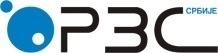 Statistical Office of the Statistical Office of the ISSN 0353-9555STATISTICAL RELEASESTATISTICAL RELEASESV10Number 176 • Year LXVII, 30/06/2017Number 176 • Year LXVII, 30/06/2017SV10Statistics of Transport and CommunicationsStatistics of Transport and CommunicationsSERB176 SV10 300617Statistics of Transport and CommunicationsStatistics of Transport and Communications201520162016/2015PASSENGER TRANSPORTPASSENGER TRANSPORTPASSENGER TRANSPORTTransported passengers, thousand1)65770*6524399.2Domestic transport 61032*6036698.9International transport 47384877102.9Land transport631956258399.0Railway transport 6258609297.3Road transport56937*5649199.2Urban transport 87052486016798.8 Air transport 25752660103.3Passenger kilometers, million1)7752772899.7Domestic transport4083355987.2International transport36694169113.6Land transport5110472092.4Railway transport50943886.1Road transport 4601428293.1Urban transport5233516198.6Air transport26423008113.9TRANSPORT OF GOODSTRANSPORT OF GOODSTRANSPORT OF GOODSTransported goods, thousand tons2) 26679*29429110.3Domestic transport11376*12578110.6Exports 37144358117.3Imports 77259090117.7Transit 3600312886.9International transport 264275104.2Land transport2514227415109.0Railway transport1188711896100.1Road transport79639897124.3Pipeline transport 52925622106.2Inland waterways transport 1537*2014131.0Air transport 3.758*4.816128.2Ton kilometers, million2)8012*9267115.7Domestic transport1432*1554108.5Exports 16982206129.9Imports 29823790127.1Transit 1724148386.0International transport176234133.0Land transport71478340116.7Railway transport3249308795.0Road transport29744299144.6Pipeline transport 924954103.2Inland waterways transport 865*927107.2Air transport 4.660*10.246219.9201520162016/2015RAILWAY TRANSPORTRAILWAY TRANSPORTRAILWAY TRANSPORTPASSENGER TRANSPORT Transported passengers, thousand 6258609297.3       Domestic transport 5908577197.7       International transport 35032191.7 Passenger kilometers, million50943886.1       Domestic transport43237085.6       International transport776888.3TRANSPORT OF GOODS Transported goods, thousand tons 1188711896100.1       Domestic transport3890363593.4       Exports 22382429108.5        Imports 25072918116.4       Transit 3252291489.6 Ton kilometers, million 3249308795.0       Domestic transport70364091.0       Exports 497506101.8       Imports 443528119.2       Transit 1606141388.0201520162016/2015ROAD TRANSPORTROAD TRANSPORTROAD TRANSPORTPASSENGER TRANSPORT Transported passengers, thousand 56937*5649199.2       Domestic transport 55124*5459599.0       International transport 18131896104.6 Passenger kilometers, million4601428293.1       Domestic transport3651318987.3       International transport9501093115.1TRANSPORT OF GOODS Transported goods, thousand tons 79639897124.3       Domestic transport48265882121.9       Exports 13501808133.9       Imports 13461856137.9       Transit 44135179.6       International transport1777642.9Ton kilometers, million 29744299144.6       Domestic transport527690130.9       Exports 11121619145.6       Imports 11031726156.5       Transit 232264113.8       International transport563053.6URBAN TRANSPORTURBAN TRANSPORTURBAN TRANSPORTPASSENGER TRANSPORT  Transported passengers, million 87086098.9  Passenger kilometers, million5233516198.6PIPELINE TRANSPORTPIPELINE TRANSPORTPIPELINE TRANSPORTOIL PIPELINES  Transported oil, thousand tons 34423646105.9       Domestic transport1576144491.6       Imports 18662202118.0       Transit ---Ton kilometers, million 405447110.4       Domestic transport11710791.5       Imports 288340118.1       Transit ---GAS PIPELINES  Transported gas, thousand tons 18501976106.8       Domestic transport397475119.6       Imports 12971365105.2       Transit 15613687.2Ton kilometers, million 51850797.7       Domestic transport353085.7       Imports 44244099.5       Transit 423788.1INLAND WATERWAYS TRANSPORTINLAND WATERWAYS TRANSPORTINLAND WATERWAYS TRANSPORTTRANSPORT OF GOODS Transported goods, thousand tons 1537*2014131.0       Domestic transport687*1142166.2       Exports 12612196.0       Imports 709749105.6       Transit 15213.3       Transport among international ports---Ton kilometers, million 865*927107.2       Domestic transport50*87174.0       Exports 898191.0       Imports 706756107.1       Transit 20315.0       Transport among international ports---20152015201620162016/2015AIR TRANSPORTAIR TRANSPORTAIR TRANSPORTAIR TRANSPORTPASSENGER TRANSPORTPASSENGER TRANSPORT Transported passengers, thousand  Transported passengers, thousand 257525752660103.3       Domestic transport        Domestic transport 000-       International transport        International transport 257525752660103.3 Passenger kilometers, million Passenger kilometers, million264226423008113.9       Domestic transport       Domestic transport000-       International transport       International transport264226423008113.9TRANSPORT OF GOODSTRANSPORT OF GOODS Transported goods, tons  Transported goods, tons 3758*3758*4816128.2      Domestic transport      Domestic transport000-      International transport      International transport3758*3758*4816128.2Ton kilometers, thousond Ton kilometers, thousond 4660*4660*10246219.9       Domestic transport       Domestic transport000-       International transport        International transport 4660*4660*10246219.91) Urban transport excluded.3. Additional and supplementary activities in transport3. Additional and supplementary activities in transport3. Additional and supplementary activities in transport3. Additional and supplementary activities in transport201520162016/2015SERVICES IN RAILWAY TRANSPORTSERVICES IN RAILWAY TRANSPORTSERVICES IN RAILWAY TRANSPORTSERVICES IN RAILWAY TRANSPORTTotal goods traffic, thousand tons1246012620101.3101.3Traffic volume, thousand tons85818984104.7104.7       Domestic traffic – unloading 3879363693.793.7       Exports 21912429110.9110.9       Imports 25112919116.2116.2       Transit 3178291491.791.7BORDER TRAFFIC OF ROAD MOTOR VEHICLESBORDER TRAFFIC OF ROAD MOTOR VEHICLESBORDER TRAFFIC OF ROAD MOTOR VEHICLESBORDER TRAFFIC OF ROAD MOTOR VEHICLESTotal passenger cars traffic, come in68967497883794114.3114.3     Domestic vehicles 24182132687219111.1111.1     Foreign vehicles 44785365196575116.0116.0183553221952120.9120.9         (incl. RS)28366323357882.382.387427107916123.4123.4343809490621142.7142.7181606258795142.5142.5106796135061126.5126.523220616018369.069.014138512733490.190.114970013168688.088.0100503132264131.6131.6        Other 26678883197185119.8119.8Passenger cars67422347726862114.6114.6Buses145976146554100.4100.4Motorcycles 853910378121.5121.5Freight road vehicles         Come in 482420536383111.2111.2           Domestic vehicles 235687263376111.7111.7           Foreign vehicles 246733273007110.6110.6        Come out 526812747361141.9141.9           Domestic vehicles 358292515810144.0144.0           Foreign vehicles 168520231551137.4137.4        Transit   465773553586118.9118.9           Domestic vehicles 15386612429.9429.9           Foreign vehicles 464235546976117.8117.8201520162016/2015INTERNAL WATERWAYS TRANSPORT SERVICESINTERNAL WATERWAYS TRANSPORT SERVICESINTERNAL WATERWAYS TRANSPORT SERVICESGOODS TRAFFIC IN PORTS GOODS TRAFFIC IN PORTS GOODS TRAFFIC IN PORTS Total goods traffic, thousand tons64868411129.7Traffic volume, thousand tons58097269125.1       Domestic traffic 13542284168.7          Unloading 6771142168.7          Loading 6771142168.7       International traffic 93289935106.5          Exports 19372452126.6             Domestic boats 281428152.3             Foreign boats 16562024122.2          Imports 31953675115.0             Domestic boats 803814101.4             Foreign boats 23922861119.6          Transit 4196380890.8             Domestic boats 633149.2             Foreign boats 4133377791.4AIR TRANSPORT SERVICES AIR TRANSPORT SERVICES AIR TRANSPORT SERVICES AIRPORT PASSENGER TRAFFICAIRPORT PASSENGER TRAFFICAIRPORT PASSENGER TRAFFICPassenger traffic volume, thousand4781*7285152.4     Domestic traffic, departures00-     International traffic 4781*7285152.4Departures 2376*3647153.5      Domestic planes 1269*2467194.4      Foreign planes1107*1180106.6Arrivals 24053638151.3      Domestic planes 12992458189.2      Foreign planes11061180106.7CARGO HANDLINGCARGO HANDLINGCARGO HANDLINGHandled tons, thousand 67888080119.0Operation tons, thousand87689189104.8         Mechanical86239128105.9         Manual 1456142.1   Unloaded 20472417118.1   Loaded 3626315286.9   Directly handled, overloaded28003309118.2   Transfer 294311105.8201520162016/2015MAILING ACTIVITIES – TRANSPORT AND DELIVERYMAILING ACTIVITIES – TRANSPORT AND DELIVERYMAILING ACTIVITIES – TRANSPORT AND DELIVERYLetter mails, million28727896.9     Domestic traffic, dispatched 28127296.8     International traffic, dispatched and received 66100.0Parcel mails, thousand 385693180.0     Domestic traffic, dispatched 319621194.7     International traffic, dispatched and received 6672109.1Payment traffic services, thousand pcs. 144532147702102.2TELECOMMUNICATIONSTELECOMMUNICATIONSTELECOMMUNICATIONSFixed telephony, minutes, million  6404583691.1Mobile telephony       Outcoming calls, minutes, million1615616363101.3       Short messages sent, million8839759886.0       Multimedial messages sent, thousand 153041232980.6201520162016/2015Transport – total483644569294.5Land transport 451804246194.0    Railway transport 166221364182.1    Road transport 1467116266110.9    Urban transport 122211129592.4    Pipeline transport 1666125975.6Inland waterways transport 58453892.1Air transport 26002693103.6Mailing activities149561486899.4Telecommunications 122141028284.2201520162016/2015Transport - totalCoal, thousand tons---Diesel, thousand tons 228285125.0Petrol, thousand tons---Electricity, thousand MWh18016692.2Kerosene, thousand tons 107119111.2Land transport Coal, thousand tons---Diesel, thousand tons 219276126.0Petrol, thousand tons---Electricity, thousand MWh18016692.2Railway transport Coal, thousand tons---Diesel, thousand tons 1010100.0Electricity, thousand MWh13612088.2Road transport Diesel, thousand tons 138154111.6Petrol, thousand tons---Urban transport Diesel, thousand tons71112157.7Electricity, thousand МWh4446104.5Inland waterways transportDiesel, thousand tons99100.0Air transport Kerosene, thousand tons107119111.27.1. Passenger transport, by months, 20167.1. Passenger transport, by months, 20167.1. Passenger transport, by months, 20167.1. Passenger transport, by months, 20167.1. Passenger transport, by months, 20167.1. Passenger transport, by months, 20167.1. Passenger transport, by months, 20167.1. Passenger transport, by months, 20167.1. Passenger transport, by months, 20167.1. Passenger transport, by months, 20167.1. Passenger transport, by months, 2016Transported passengers, thousandTransported passengers, thousandTransported passengers, thousandTransported passengers, thousandTransported passengers, thousandPassenger kilometers, mill.Passenger kilometers, mill.Passenger kilometers, mill.Passenger kilometers, mill.Passenger kilometers, mill.TotalLand transportLand transportLand transportairTotalLand transportLand transportLand transportairTotalallrailwayroadairTotalallrailwayroadairTotal652436258360925649126607728472043842823008January50234879434444514451836237325156February50764946481446513048334436308139March55615408489491915354338432352159April57195531495503618856436832336196May60375816559525722161639036354226June58055541512502926467239340353279July49114561535402635081541246366403August49914647539410834480441043367394September58925594520507429876140936373352October56675431569486223670741937382288November52315070513455716158438734353197December 53305159446471317166144229413219Transported cargo, thousand t Transported cargo, thousand t Transported cargo, thousand t Transported cargo, thousand t Transported cargo, thousand t Transported cargo, thousand t Transported cargo, thousand t Ton kilometers, millionTon kilometers, millionTon kilometers, millionTon kilometers, millionTon kilometers, millionTon kilometers, millionTon kilometers, millionTotalLand transportLand transportLand transportLand transportriverairTotalLand transportLand transportLand transportLand transportriverairTotalallrailwayroadpipe-lineriverairTotalallrailwayroadpipe-lineriverairTotal2943427415118969897562220144.816927783403087429995492710.246January20081932835534563760.268681634225294115470.338February211319818676554591320.28473765823533984780.345March230621339057504781730.32576669623937186700.400April246922359308334722340.34673966323735373760.418May2477224510027984452320.30876767324936163930.416June2525233710238714431880.34478770427437060820.523July2753256111279424921920.36082172629136768950.575August2500234310119174151570.38076868326036657840.836September222720969449412111300.51672465724638229661.255October2679250610699365011720.57680972927237087781.726November2620248110548975301380.505815742271367104711.478December 2756256511298236131900.604864776288359129871.936